R E G I M E  J U R Í D I C O  DOS SERVIDORES PÚBLICOS MUNICIPAIS DE PAULO BENTO REVISÃO: abril de 2001 ÍNDICE SISTEMÁTICO  	Matéria                                                                              artigos Título I           - Disposições preliminares .................................................................. 	1º a 6º   Título II          - Do provimento e da vacância     Capítulo I        - Do provimento          Seção I     - Disposições gerais ..................................................................... 	7º e 8º          Seção II    - Do concurso público ................................................................... 	9º a 11          Seção III   - Da nomeação  ............................................................................ 	12 a 13           Seção IV   - Da posse e do exercício  ............................................................ 	14 a 19           Seção V    - Da estabilidade .........................................................................     	20 a 22           Seção VI   - Da recondução ......................................................................... 	23          Seção VII  - Da readaptação .......................................................................     24          Seção VIII - Da reversão ............................................................................. 	25 a 28          Seção IX   - Da reintegração ....................................................................... 	29          Seção X    - Da disponibilidade e do aproveitamento .................................. 	30 a 33          Seção XI   - Da promoção ........................................................................... 	34  	                       Capítulo II       - Da vacância ............................................................................. 	35 a 38 Título III         - Das mutações funcionais    Capítulo I   - Da substituição .............................................................................. 	39 e 40    Capítulo II  - Da remoção ................................................................................... 	41 a 43    Capítulo III - Do exercício de função de confiança ............................................ 	44 a 52 Título IV        - Do regime de trabalho     Capítulo I   - Do horário e do ponto ................................................................... 	53 a 56    Capítulo II  - Do serviço extraordinário  ............................................................. 	57 a 59    Capítulo III - Do repouso semanal ..................................................................... 	60 a 62 Título V         - Dos direitos e das vantagens     Capítulo I   - Do vencimento e da remuneração ................................................ 	63 e 71     Capítulo II  - Das vantagens .............................................................................. 	72 e 73         Seção I   - Das indenizações ....................................................................... 	74              Subseção I    - Das diárias ....................................................................... 	75 a 77             Subseção II   - Da ajuda de custo ............................................................ 	78 e 79             Subseção III  - Do transporte .................................................................... 	80         Seção II  - Das gratificações e adicionais ..................................................... 	81             Subseção I    - Da gratificação natalina .................................................... 	82 a 85               Subseção II   - Do adicional por tempo de serviço ................................... 	86             Subseção III  - Dos adicionais de penosidade, insalubridade e periculo-                                     sidade .............................................................................. 	87 a 91             Subseção IV  - Do adicional noturno ........................................................ 	92         Seção III  - Do prêmio por assiduidade ........................................................ 	93 a 95         Seção IV  - Do auxílio para diferença de caixa ............................................ 	96       Capítulo III  - Das férias          Seção I    - Do direito a férias e da sua duração........................................... 	97 a 101         Seção II   - Da concessão e do gozo das férias ........................................... 	102 a 104         Seção III  - Da remuneração das férias ........................................................ 	105         Seção IV  - Dos efeitos na exoneração, no falecimento e na aposentadoria . 	106    Capítulo IV   - Das licenças         Seção I     - Disposições gerais .................................................................... 	107         Seção II    - Da licença por motivo de doença em pessoa da família ........... 	108         Seção III   - Da licença para serviço militar .................................................. 	109         Seção IV   - Da licença para concorrer a cargo eletivo ................................ 	110         Seção V    - Da licença para tratar de interesses particulares ..................... 	111         Seção VI   - Da licença para desempenho de mandato classista ............... 	112    Capítulo V     - Do afastamento para servir a outro órgão ou entidade ............ 	113    Capítulo VI    - Das concessões ....................................................................... 	114 e 115     Capítulo VII   - Do tempo de serviço ................................................................ 	116 a 121    Capítulo VIII  - Do direito de petição ................................................................ 	122 a 128 Título VI           - Do regime disciplinar    Capítulo I     - Dos deveres .............................................................................. 	129    Capítulo II    - Das proibições .......................................................................... 	130 e 131    Capítulo III   - Da acumulação ......................................................................... 	132    Capítulo IV   - Das responsabilidades ............................................................. 	133 a 138    Capítulo V    - Das penalidades ....................................................................... 	139 a 156    Capítulo VI   - Do processo disciplinar em geral ESTADO DO RIO GRANDE DO SUL PREFEITURA MUNICIPAL DE PAULO BENTO  GABINETE DO PREFEITO 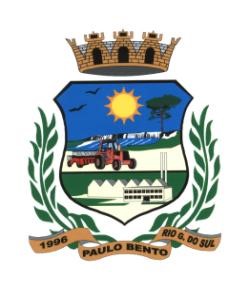 LEI MUNICIPAL Nº 025/2001        DE     10  DE  MAIO  DE  2001 Dispõe sobre o regime jurídico dos   servidores públicos do Município e dá outras providências.  	 	PEDRO LORENZI, Prefeito Municipal de Paulo Bento, no uso de suas atribuições legais,  Faço saber que a Câmara Municipal aprovou e eu sanciono a seguinte Lei: TÍTULO  I DISPOSIÇÕES PRELIMINARES  Art. 1º - Esta Lei institui o regime jurídico dos servidores públicos do Município de PAULO BENTO.  Art. 2º - Para os efeitos desta Lei servidor público é a pessoa legalmente investida em cargo público.  	Art. 3º - Cargo público é o criado em lei, em número certo, com denominação própria, remunerado pelos cofres municipais, ao qual corresponde um conjunto de atribuições e responsabilidades cometidas a servidor público.  Parágrafo único - Os cargos públicos serão de provimento efetivo ou em comissão.  Art. 4º - A investidura em cargo público depende de aprovação prévia em concurso público de provas ou de provas e títulos, de acordo com a natureza e a complexidade do cargo, na forma prevista em lei, ressalvadas as nomeações para cargo em comissão declarado em lei de livre nomeação e exoneração. 	 	§ 1º - A investidura em cargo do magistério municipal será por concurso de provas e títulos.  	§ 2º - Somente poderão ser criados cargos de pro-vimento em comissão para atender encargos de direção, chefia ou assessoramento, e seu provimento, nos casos, condições e percentuais mínimos, será destinado aos servidores de carreira.  	Art. 5º - Função gratificada é a instituída por lei para atender a encargos de direção, chefia ou assessoramento, sendo privativa de detentor de cargo de provimento efetivo, observados os requisitos para o exercício.  	Art. 6º - É vedado cometer ao servidor atribuições diversas das de seu cargo, exceto encargos de direção, chefia ou assessoramento e comissões legais. TÍTULO  II DO PROVIMENTO E DA VACÂNCIA CAPÍTULO  I DO PROVIMENTO SEÇÃO  I Disposições Gerais  Art. 7º - São requisitos básicos para ingresso no serviço público municipal: - ser brasileiro; - ter idade mínima de dezoito anos; - estar quite com as obrigações militares e eleito        rais; gozar de boa saúde física e mental,  comprova-       da mediante exame médico; - ter  atendido a outras  condições  prescritas em       lei.  	Art. 8º - Os cargos públicos serão providos por: - nomeação; - recondução; - readaptação; - reversão; - reintegração; - aproveitamento. SEÇÃO  II Do concurso público  Art. 9º - As normas gerais para realização de concurso serão estabelecidas em regulamento.  	Parágrafo único - Além das normas gerais, os concursos serão regidos por instruções especiais, constantes no edital, que deverão ser expedidas pelo órgão competente, com ampla publicidade.  Art. 10 - Os limites de idade para inscrição em concurso público serão fixados em lei, de acordo com a natureza e a complexidade de cada cargo.  	Parágrafo único - O candidato deverá comprovar que, na data de encerramento das inscrições, atingiu a idade mínima e não ultrapassou a idade máxima fixada para o recrutamento, bem como preencheu todos os requisitos constantes na lei e no edital.  Art. 11 - O prazo de validade do concurso será de até dois anos, prorrogável, uma vez, por igual prazo. SEÇÃO  III Da nomeação  Art. 12 - A nomeação é o ato de investidura em cargo público e será feita: - em  comissão, quando  se  tratar de  cargo que,     em virtude de lei, assim deva ser provido; - em caráter efetivo, nos demais casos. Art. 13 - A nomeação em caráter efetivo obedecerá à ordem de classificação obtida pelos candidatos no concurso público.  	SEÇÃO  IV Da posse e do exercício  	Art. 14 - Posse é a aceitação expressa das atribui-ções, deveres e responsabilidades inerentes ao cargo público, com o compromisso de bem servir, formalizada com a assinatura de termo pela autoridade competente e pelo nomeado.  	§ 1º - A posse dar-se-á no prazo de até dez dias contados da data de publicação do ato de nomeação, podendo, a pedido, ser prorrogado por igual período.  § 2º - No ato da posse o nomeado apresentará, obrigatoriamente, declaração sobre o exercício de outro cargo, emprego ou função pública e, nos casos que a lei indicar, declaração de bens e valores que constituam seu patrimônio.  Art. 15 - Exercício é o desempenho das atribuições do cargo pelo servidor.  § 1º - É de cinco dias o prazo para o servidor entrar em exercício, contados da data da posse.  § 2º - Será tornado sem efeito o ato de nomeação, se não ocorrer a posse ou o exercício, nos prazos legais.  § 3º - O exercício deve ser dado pelo chefe da repartição para a qual o servidor for designado.  	Art. 16 - Nos casos de reintegração, reversão e aproveitamento, o prazo de que trata o § 1º do artigo anterior será contado da data da publicação do ato.  Art. 17 - A promoção, a readaptação e a recondução, não interrompem o exercício.  Art. 18 - O início, a interrupção e o reinício do exercício serão registrados no assentamento individual do servidor.  Parágrafo único - Ao entrar em exercício o nomeado apresentará, ao órgão de pessoal, os elementos necessários ao assentamento individual.  	Art. 19 - O nomeado que, por prescrição legal, de-va prestar caução como garantia, não poderá entrar em exercício sem prévia satisfação dessa exigência.  	§ 1º - A caução poderá ser feita por uma das modalidades seguintes: - depósito em moeda corrente; - garantia hipotecária; - título de dívida pública; - seguro fidelidade funcional, emitido por instituição legalmente autorizada.  § 2º - No caso de seguro, as contribuições referentes ao prêmio serão descontadas do servidor segurado, em folha de pagamento.  § 3º - Não poderá ser autorizado o levantamento da caução antes de tomadas as contas do servidor.  	§ 4º - O responsável  por alcance ou desvio de ma-terial não ficará isento da ação administrativa, cível e criminal, ainda que o valor da caução seja superior ao montante do prejuízo causado. SEÇÃO  V Da estabilidade  Art. 20 - O servidor nomeado para cargo de provimento efetivo em virtude de concurso público adquire estabilidade após três (03) anos de efetivo exercício.  § 1º - O servidor estável só perderá o cargo:  I - em virtude  de  sentença judicial  transitada  em   	     julgado; - mediante processo administrativo  em  que  lhe      seja assegurada ampla defesa; - mediante procedimento de avaliação periódica de desempenho, na  forma de  lei  complementar, assegurada ampla defesa.    	Art. 21 - Ao entrar em exercício, o servidor nomea-do para cargo de provimento efetivo ficará sujeito a estágio probatório por período de 36 (trinta e seis) meses, durante o qual a sua aptidão, capacidade e desempenho serão objeto de avaliação por Comissão Especial designada para esse fim, com vista à aquisição da estabilidade, observados os seguintes quesitos: - assiduidade; -  pontualidade; - disciplina; - eficiência;  	V -  responsabilidade;  	VI - relacionamento.  § 1º - É condição para a aquisição da estabilidade a avaliação do desempenho no estágio probatório nos termos deste artigo.   § 2º - A avaliação será realizada por trimestre e a cada uma  corresponderá um competente boletim, sendo que cada servidor será avaliado no efetivo exercício do cargo para o qual foi nomeado.  § 3º - Somente os afastamentos decorrentes de gozo de férias legais não prejudicam a avaliação do trimestre.  	§ 4º - Quando os afastamentos, no período consi-derado, forem superiores a trinta dias, a avaliação do estágio ficará suspensa até o retorno do servidor às suas atribuições, retomando-se a contagem do tempo anterior para efeito do trimestre.    § 5º - Três meses antes de findo o período de estágio probatório, a avaliação do desempenho do servidor, realizada de acordo com o que dispuser a lei ou regulamento, será submetida à homologação da autoridade competente, sem prejuízo da continuidade de apuração dos quesitos enumerados nos incisos I a VI do “caput” deste artigo.  § 6º - Em todo o processo de avaliação, o servidor deverá ter vista de cada boletim de estágio, podendo se manifestar sobre os itens avaliados pela(s) respectiva(s) chefia(s), devendo apor sua assinatura.  	§ 7º - O servidor que não preencher alguns dos requisitos do estágio probatório deverá receber orientação adequada para que possa corrigir as deficiências.  § 8º - Verificado, em qualquer fase do estágio, resultado insatisfatório por três avaliações consecutivas, será processada a exoneração do servidor.  	§ 9 - Sempre que se concluir pela exoneração do estagiário, ser-lhe-á assegurada vista do processo, pelo prazo de cinco dias úteis, para apresentar defesa e indicar as provas que pretenda produzir.  	§ 10 - A defesa, quando apresentada, será apreci-ada em relatório conclusivo, por comissão especialmente designada pelo Prefeito, podendo, também, serem determinadas diligências e ouvidas testemunhas. § 11 - O servidor não aprovado no estágio probató-rio será exonerado e reconduzido ao cargo anteriormente ocupado, se era estável, observados os dispositivos pertinentes.  § 12 - O estagiário, quando convocado, deverá participar de todo e qualquer curso específico referente às atividades de seu cargo.  	Art. 22 - Nos  casos de cometimento de falta disci-plinar, inclusive durante o primeiro e o último trimestre, o estagiário terá a sua responsabilidade apurada através de sindicância ou processo administrativo disciplinar, observadas as normas estatutárias, independente da continuidade da apuração do estágio probatório pela Comissão Especial.           	SEÇÃO  VI  	Da recondução  Art. 23 - Recondução é o retorno do servidor estável ao cargo anteriormente ocupado.  	§ 1º - A recondução decorrerá de:  falta de capacidade e eficiência no exercício  de     outro cargo de provimento efetivo ou reintegração do anterior ocupante.  	§ 2º - A hipótese de recondução de que trata a alí-nea “a” do parágrafo anterior, será apurada nos termos dos parágrafos do art. 21 e somente poderá ocorrer no prazo do estágio probatório em outro cargo.  	§ 3º - Inexistindo vaga, serão cometidas ao servidor as atribuições do cargo de origem, assegurados os direitos e vantagens decorrentes, até o regular provimento. SEÇÃO  VII           Da readaptação  Art. 24 - Readaptação é a investidura do servidor efetivo em cargo de atribuições e responsabilidades compatíveis com a limitação que tenha sofrido em sua capacidade física ou mental, verificada em inspeção médica. § 1º - A readaptação será efetivada em cargo de igual padrão de vencimento ou inferior.  	§ 2º - Realizando-se a readaptação em cargo de padrão inferior, ficará assegurado ao servidor vencimento correspondente ao cargo que ocupava.  § 3º - Inexistindo vaga, serão cometidas ao servidor as atribuições do cargo indicado, até o regular provimento. SEÇÃO  VIII Da reversão  	Art. 25 - Reversão é o retorno do servidor aposen-tado por invalidez à atividade no serviço público municipal, verificado, em processo, que não subsistem os motivos determinantes da aposentadoria.  § 1º - A reversão far-se-á a pedido ou de ofício, condicionada sempre à existência de vaga.  § 2º - Em nenhum caso poderá efetuar-se a reversão sem que, mediante inspeção médica, fique provada a capacidade para o exercício do cargo.  § 3º - Somente poderá ocorrer reversão para cargo anteriormente ocupado ou, se transformado, no resultante da transformação.  	Art. 26 - Será tornada sem efeito a reversão e cas-sada a aposentadoria do servidor que, dentro do prazo legal, não entrar no exercício do cargo para o qual haja sido revertido, salvo motivo de força maior, devidamente comprovado.  Art. 27 - Não poderá reverter o servidor que contar setenta anos de idade.  Art. 28 - A reversão dará direito à contagem do tempo em que o servidor esteve aposentado, exclusivamente para nova aposentadoria. SEÇÃO  IX Da reintegração  	Art. 29 - Reintegração é a investidura do servidor estável no cargo anteriormente ocupado, quando invalidada a sua demissão por decisão judicial, com ressarcimento de todas as vantagens determinadas na sentença. Parágrafo único - Reintegrado o servidor e não e-xistindo vaga, aquele que houver ocupado o cargo será reconduzido ao cargo de origem, sem direito a indenização, aproveitado em outro cargo ou posto em disponibilidade. SEÇÃO  X Da disponibilidade e do aproveitamento  	Art. 30 - Extinto o cargo ou declarada a sua desne-cessidade, o servidor estável ficará em disponibilidade, com remuneração proporcional ao tempo de serviço, até seu adequado aproveitamento em outro cargo.   Art. 31 - O retorno à atividade de servidor em disponibilidade far-se-á mediante aproveitamento em cargo equivalente por sua natureza e retribuição àquele de que era titular.  	Parágrafo único - No aproveitamento terá prefe-rência o servidor que estiver há mais tempo em disponibilidade e, no caso de empate, o que contar mais tempo de serviço público municipal.  	Art. 32 - O aproveitamento de servidor que se en-contrar em disponibilidade há mais de doze meses dependerá de prévia comprovação de sua capacidade física e mental, por junta médica oficial.  Parágrafo único - Verificada a incapacidade definitiva, o servidor em disponibilidade será aposentado.  	Art. 33 - Será tornado sem efeito o aproveitamento e cassada a disponibilidade se o servidor não entrar em exercício no prazo legal, contado da publicação do ato de aproveitamento, salvo doença comprovada por inspeção médica. SEÇÃO  XI Da promoção  Art. 34 - As promoções obedecerão às regras estabelecidas na lei que dispuser sobre os planos de carreira dos servidores municipais. CAPÍTULO  II DA VACÂNCIA  	Art. 35 - A vacância do cargo decorrerá de: - exoneração; - demissão; - readaptação; - recondução; - aposentadoria; - falecimento.  	Art. 36 - Dar-se-á a exoneração: - a pedido; - de ofício quando: se tratar de cargo em comissão; de servidor não estável nas hipóteses do art.  	        21, desta Lei; ocorrer posse de servidor não estável em  outro cargo inacumulável, observado o disposto nos §§ 1º e 2º do art. 145 desta Lei.  	Art. 37 - A abertura de vaga ocorrerá na data da publicação da lei que criar o cargo ou do ato que formalizar qualquer das hipóteses previstas no art. 35.  Art. 38 - A vacância de função gratificada dar-se-á por dispensa, a pedido ou de ofício, ou por destituição.  Parágrafo único - A destituição será aplicada como penalidade, nos casos previstos nesta Lei. TÍTULO  III DAS MUTAÇÕES FUNCIONAIS CAPÍTULO  I DA SUBSTITUIÇÃO  Art. 39 - Dar-se-á a substituição de titular de cargo em comissão ou de função gratificada durante o seu impedimento legal.  § 1º - Poderá ser organizada e publicada no mês de janeiro a relação de substitutos para o ano todo.  § 2º - Na falta dessa relação, a designação será feita em cada caso. Art. 40 - O substituto fará jus ao vencimento do cargo em comissão ou do valor da função gratificada, se a substituição ocorrer por prazo superior a sete dias. CAPÍTULO  II DA REMOÇÃO requerimento firmado por ambos os interessados. CAPÍTULO  III DO EXERCÍCIO DE FUNÇÃO DE CONFIANÇA  Art. 44 - A função de confiança a ser exercida exclusivamente por servidor público efetivo, poderá ocorrer sob a forma de função gratificada.  	Art. 45 - A função de confiança é instituída por lei para atender atribuições de direção, chefia e assessoramento, que não justifiquem o provimento por cargo em comissão.  	Parágrafo único - A função gratificada poderá também ser criada em paralelo com o cargo em comissão, como forma alternativa de provimento da posição de confiança, hipótese em que o valor da mesma não poderá ser superior a cinqüenta por cento do vencimento do cargo em comissão.  Art. 46 - A designação para o exercício da função gratificada, que nunca será cumulativa com o cargo em comissão, será feita por ato expresso da autoridade competente.  Art. 47 - O valor da função gratificada será percebido cumulativamente com o vencimento do cargo de provimento efetivo.  Art. 48 - O valor da função gratificada continuará sendo percebido pelo servidor que, sendo seu ocupante, estiver ausente em virtude de férias, casamento, licença para tratamento de saúde, licença à gestante ou paternidade, serviços obrigatórios por lei ou atribuições decorrentes de seu cargo ou função.  	Art. 49 - Será tornada sem efeito a designação do servidor que não entrar no exercício da função gratificada no prazo de dois dias a contar da publicação do ato de investidura.  	Art. 50 - O provimento de função gratificada poderá recair também em servidor ocupante de cargo efetivo de outra entidade pública posto à disposição do Município sem prejuízo de seus vencimentos.  Art. 51 - É facultado ao servidor efetivo do Município, quando indicado para o exercício de cargo em comissão, optar pelo provimento sob a forma de função gratificada correspondente.  	Art. 52 - A lei indicará os casos e condições em que os cargos em comissão serão exercidos preferencialmente por servidores ocupantes de cargos de provimento efetivo.  	TÍTULO  IV DO REGIME DO TRABALHO CAPÍTULO  I DO HORÁRIO E DO PONTO  Art. 53 - O Prefeito determinará, quando não estabelecido em lei ou regulamento, o horário de expediente das repartições.  	Art. 54 - O horário normal de trabalho de cada car-go ou função é o estabelecido na legislação específica, não podendo ser superior a oito horas diárias e a quarenta e quatro horas semanais.  	Art. 55 - Atendendo à conveniência ou à necessi-dade do serviço, e mediante acordo escrito, poderá ser instituído sistema de compensação de horário, hipótese em que a jornada diária poderá ser superior a oito horas, sendo o excesso de horas compensado pela correspondente diminuição em outro dia, observada sempre a jornada máxima semanal.  	Art. 56 - A freqüência do servidor será controlada: - pelo ponto; - pela forma determinada em regulamento, quan-        to aos servidores não sujeitos ao ponto.  	§ 1º - Ponto é o registro, mecânico ou não, que assinala o comparecimento do servidor ao serviço e pelo qual se verifica, diariamente, a sua entrada e saída.  § 2º - Salvo nos casos do inciso II deste artigo, é vedado dispensar o servidor do registro do ponto e abonar faltas ao serviço. CAPÍTULO  II DO SERVIÇO EXTRAORDINÁRIO  Art. 57 - A prestação de serviços extraordinários só poderá ocorrer por expressa determinação da autoridade competente, mediante solicitação fundamentada do chefe da repartição, ou de ofício.  	§ 1º - O serviço extraordinário será remunerado por hora de trabalho que exceda o período normal, com acréscimo de cinqüenta por cento em relação à hora normal.  § 2º - Salvo nos casos excepcionais, devidamente justificados, não poderá o trabalho em horário extraordinário exceder a duas horas diárias.  	Art. 58 - O serviço extraordinário, excepcionalmen-te, poderá ser realizado sob a forma de plantões para assegurar o funcionamento dos serviços municipais ininterruptos.  Parágrafo único - O plantão extraordinário visa a substituição do plantonista titular legalmente afastado ou em falta ao serviço.  	Art. 59 - O exercício de cargo em comissão ou de função gratificada, não sujeito ao controle de ponto, exclui a remuneração por serviço extraordinário. CAPÍTULO  III DO REPOUSO SEMANAL  	Art. 60 - O servidor terá direito a repouso remune-rado, num dia de cada semana, preferencialmente aos domingos, bem como nos dias feriados civis e religiosos.  	§ 1º - A remuneração do dia de repouso corresponderá a um dia normal de trabalho.  	§ 2º - Na hipótese de servidores com remuneração por produção, peça ou tarefa, o valor do repouso corresponderá ao total da produção da semana, dividido pelos dias úteis da mesma semana.  	§ 3º - Consideram-se já remunerados os dias de repouso semanal do servidor mensalista ou quinzenalista, cujo vencimento remunere trinta ou quinze dias, respectivamente.  	Art. 61 - Perderá a remuneração do repouso o ser-vidor que tiver faltado, sem motivo justificado, ao serviço durante a semana, mesmo que em apenas um turno.  	Parágrafo único - São motivos justificados as con-cessões, licenças e afastamentos previstos em lei, nas quais o servidor continuará com direito ao vencimento normal, como se em exercício estivesse.  	Art. 62 - Nos serviços públicos ininterruptos poderá ser exigido o trabalho nos dias feriados civis e religiosos, hipótese em que as horas trabalhadas serão pagas com acréscimo de cinqüenta por cento, salvo a concessão de outro dia de folga compensatória. TÍTULO  V DOS DIREITOS E VANTAGENS CAPÍTULO  I DO VENCIMENTO E DA REMUNERAÇÃO  Art. 63 - Vencimento é a retribuição paga ao servidor pelo efetivo exercício do cargo, correspondente ao valor fixado em lei.  Art. 64 - Remuneração é o vencimento acrescido das vantagens permanentes, estabelecidas em lei.   Art. 65 - Nenhum servidor poderá perceber mensalmente, a título de remuneração ou subsídio, importância maior do que a fixada como limite pela Constituição Federal, e sua interpretação, segundo o Supremo Tribunal Federal.  Art. 66 - Excluem-se do teto de remuneração previsto no art. 65 as diárias de viagem, o prêmio por assiduidade, o auxílio para diferença de caixa e o acréscimo constitucional de 1/3 de férias.   Art. 67 - A lei fixará a relação de valores entre a maior e a menor remuneração dos servidores municipais.  	Art. 68 - O servidor perderá: - a remuneração  dos dias  que  faltar ao  serviço,      bem como  dos dias  de  repouso  da  respectiva semana, sem  prejuízo da  penalidade disciplinar    cabível; - a parcela da  remuneração  diária, proporcional      aos  atrasos, ausências  e  saídas antecipadas,       iguais ou superiores a trinta minutos, sem  pre-       juízo da penalidade disciplinar cabível; - metade  da remuneração  na hipótese  prevista       no parágrafo único do art. 143.  Art. 69 - Salvo por imposição legal, ou mandado judicial, nenhum desconto incidirá sobre a remuneração ou provento.  Parágrafo único - Mediante autorização do servidor, poderá haver consignação em folha de pagamento em favor de terceiros, a critério da administração e com reposição de custos, até o limite de trinta por cento da remuneração.  	Art. 70 - As reposições devidas por servidor à Fa-zenda Municipal poderão ser feitas em parcelas mensais, com juros e correção monetária, e mediante desconto em folha de pagamento.  § 1º -  O valor de cada parcela não poderá exceder a vinte por cento da remuneração do servidor.  § 2º - O servidor será obrigado a repor, de uma só vez, a importância do prejuízo causado a Fazenda Municipal em virtude de alcance, desfalque, ou omissão de efetuar o recolhimento ou entradas nos prazos legais.  	Art. 71 - O servidor em débito com o Erário, que for demitido, exonerado, destituído do cargo em comissão, ou que tiver a sua disponibilidade cassada, terá de repor a quantia de uma só vez.  Parágrafo único - A não quitação de débito implicará em sua inscrição em dívida ativa e cobrança judicial. CAPÍTULO  II DAS VANTAGENS  Art. 72 - Além do vencimento, poderão ser pagas ao servidor as seguintes vantagens: - indenização; - gratificações e adicionais; - prêmio por assiduidade;      - auxílio para diferença de caixa.  § 1º - As indenizações não se incorporam ao vencimento ou provento para qualquer efeito.  § 2º - As gratificações, os adicionais, os prêmios e os auxílios incorporam-se ao vencimento ou provento, nos casos e condições indicados em lei.   Art. 73 - Os acréscimos pecuniários não serão computados nem acumulados para fim de concessão de acréscimos ulteriores.  SEÇÃO  I Das indenizações   	Art. 74 - Constituem indenizações ao servidor: - diárias; - ajuda de custo; - transporte. Subseção  I Das diárias  	Art. 75 - Ao servidor que, por determinação da au-toridade competente, se deslocar eventual ou transitoriamente do Município, no desempenho de suas atribuições, ou em missão ou estudo de interesse da administração, serão concedidas, além do transporte, diárias para cobrir as despesas de alimentação, pousada e locomoção urbana.  	§ 1º - Nos casos em que o deslocamento não exigir pernoite fora da sede, mas exija pelo menos duas refeições, as diárias serão pagas por metade.  § 2º - Quando o deslocamento exigir apenas uma refeição fora da sede, será indenizada esta, mediante comprovação.  § 3º - Nos deslocamentos para a capital do Estado, e para fora deste, as diárias serão acrescidas, respectivamente, de vinte e cinco por cento e cinqüenta por cento. 	  	§ 4º - O valor das diárias será estabelecido em lei. 	Art. 76 	Se o deslocamento do servidor constituir exigência permanente do cargo, não fará jus a diárias.  Art. 77 - O servidor que receber diárias e não se afastar da sede, por qualquer motivo, ficará obrigado a restituí-las integralmente, no prazo de três dias.  	Parágrafo único - Na hipótese de o servidor retor-nar ao Município em prazo menor do que o previsto para seu afastamento, restituirá as diárias recebidas em excesso, em igual prazo. Subseção  II Da ajuda de custo   	Art. 78 - A ajuda de custo destina-se a cobrir as despesas de viagem e instalação do servidor que for designado para exercer missão ou estudo fora do Município, por tempo que justifique a mudança temporária de residência.  Parágrafo único - A concessão da ajuda de custo ficará a critério da autoridade competente, que considerará os aspectos relacionados com a distância percorrida, o número de pessoas que acompanharão o servidor e a duração da ausência.  Art. 79 - A ajuda de custo não poderá exceder o dobro do vencimento do servidor, salvo quando o deslocamento for para o exterior, caso em que poderá ser até de quatro vezes o vencimento, desde que arbitrada justificadamente. Subseção  III Do transporte  Art. 80 - Conceder-se-á indenização de transporte ao servidor que realizar despesas com a utilização de meio próprio de locomoção para a execução de serviços externos, por força das atribuições próprias do cargo, nos termos de lei específica.  § 1º - Somente fará jus à indenização de transporte pelo seu valor integral, o servidor que, no mês, haja efetivamente realizado serviço externo, durante pelo menos vinte dias.  	§ 2º - Se o número de dias de serviço externo for inferior ao previsto no parágrafo anterior, a indenização será devida na proporção de um vinte avos por dia de realização do serviço. SEÇÃO  II Das gratificações e adicionais  Art. 81 - Constituem gratificações e adicionais dos servidores municipais: - gratificação natalina; - adicional por tempo de serviço; - adicional pelo exercício de atividades em  condições penosas, insalubres ou perigosas; - adicional noturno. Subseção  I Da gratificação natalina  	Art. 82 - A gratificação natalina corresponderá a um doze avos da remuneração a que o servidor fizer jus no mês de dezembro, por mês de exercício, no respectivo ano.  	§ 1º - Os adicionais de insalubridade, periculosida-de, penosidade e noturno, as gratificações e o valor de função gratificada, serão computados na razão de 1/12 de seu valor vigente em dezembro, por mês de exercício em que o servidor percebeu a vantagem, no ano correspondente.  § 2º - A fração igual ou superior a quinze dias de exercício no mesmo mês será considerada como mês integral.  Art. 83 - A gratificação natalina será paga até o dia vinte do mês de dezembro de cada ano.  	Parágrafo único - Entre os meses de maio e no-vembro de cada ano, o Município pagará, como adiantamento da gratificação referida, de uma só vez, metade da remuneração percebida no mês anterior.  Art. 84 - Em caso de exoneração, falecimento ou aposentadoria do servidor, a gratificação natalina será devida proporcionalmente aos meses de efetivo exercício, calculada sobre a remuneração do mês da exoneração, falecimento ou aposentadoria.  Art. 85 - A gratificação natalina não será considerada para cálculo de qualquer vantagem pecuniária. Subseção  II Do adicional por tempo de serviço Art. 86 O adicional por tempo de serviço é devido à razão de um por cento por ano de serviço público ininterrupto prestado ao Município, incidente sobre o vencimento da classe do servidor ocupante de cargo efetivo.  	§ 1º - Computar-se-á para a vantagem o tempo de serviço anteriormente prestado ao Município, sob qualquer forma de ingresso, desde que sem  solução de continuidade com o atual.  § 2º - O servidor fará jus ao adicional a partir do mês em que completar o anuênio. Subseção  III Dos adicionais de penosidade, insalubridade e periculosidade  	Art. 87 - Os servidores que executarem atividades penosas, insalubres ou perigosas, farão jus a um adicional incidente sobre o valor do menor padrão de vencimentos do quadro de servidores do Município.  Parágrafo único - As atividades penosas, insalubres ou perigosas serão definidas em lei própria.  Art. 88 - O exercício de atividade em condições de insalubridade assegura ao servidor a percepção de um adicional, respectivamente, de trinta, vinte ou dez por cento, segundo a classificação nos graus máximo, médio ou mínimo.  Art. 89 - Os adicionais de periculosidade e de penosidade serão, respectivamente, de trinta e vinte por cento.  	Art. 90 - Os adicionais de penosidade, insalubrida-de e periculosidade não são acumuláveis, cabendo ao servidor optar por um deles, quando for o caso.  	Art. 91 - O direito ao adicional de penosidade, insa-lubridade ou periculosidade, cessará com a eliminação das condições ou dos riscos que deram causa a sua concessão, sendo sua concessão ou eliminação precedidas de laudo pericial, realizado por Médico ou Engenheiro do Trabalho. Subseção  IV Do adicional noturno  Art. 92 - O servidor que prestar trabalho noturno fará jus a um adicional de 20% sobre o vencimento do cargo.  § 1º - Considera-se trabalho noturno, para efeito deste artigo, o executado entre as 22 horas de um dia e as 05 horas do dia seguinte. § 2º - Nos horários mistos, assim entendidos os que abrangem períodos diurnos e noturnos, o adicional será pago proporcionalmente às horas de trabalho noturno. SEÇÃO  III Do prêmio por assiduidade  	Art. 93 - Após cada cinco anos ininterruptos de ser-viço prestado ao Município, a contar da investidura em cargo de provimento efetivo, o servidor fará jus a um prêmio por assiduidade de valor igual a um mês de vencimento do seu cargo efetivo, mesmo que esteja no exercício de cargo em comissão ou função gratificada.  Art. 94 - Interrompem o qüinqüênio, para efeitos do artigo anterior, as seguintes ocorrências:  	I - penalidade disciplinar de suspensão;  	II - afastamento do cargo em virtude de: licença para tratar de interesses particulares; licença  para tratamento  de pessoa da família        quando não remunerada; condenação à pena privativa de liberdade, por       sentença definitiva; desempenho de mandato classista; e licença para atividade política.  	Parágrafo único - As faltas não justificadas ao ser-viço retardarão a concessão do prêmio previsto neste artigo, na proporção de um mês para cada falta, e as licenças para tratamento de saúde excedentes de noventa dias, consecutivos ou não, salvo se decorrentes de acidente em serviço ou moléstia profissional, protelarão a concessão do prêmio por assiduidade em período igual ao número de dias da licença.  Art. 95 - O prêmio por assiduidade não será considerado para cálculo de qualquer vantagem pecuniária. Seção  IV Do auxílio para diferença de caixa 	Art. 96 	O servidor que, por força das atribuições próprias de seu cargo, pagar ou receber em moeda corrente, perceberá um auxílio para diferença de caixa, no montante de dez por cento do vencimento.  	§ 1º - O servidor que estiver respondendo legal-mente pelo tesoureiro ou caixa, durante os impedimentos legais deste, fará jus ao pagamento do auxílio.  § 2º - O auxílio de que trata este artigo só será pago enquanto o servidor estiver efetivamente executando serviços de pagamento ou recebimento e nas férias regulamentares. CAPÍTULO  III DAS FÉRIAS SEÇÃO  I Do direito a férias e da sua duração  Art. 97 - O servidor terá direito anualmente ao gozo de um período de férias, sem prejuízo da remuneração.  Art. 98 - Após cada período de doze meses de vigência da relação entre o Município e o servidor, terá este direito a férias, na seguinte proporção: -  trinta  dias  corridos, quando não houver faltado      ao serviço mais de cinco vezes; - vinte e quatro dias corridos, quando houver tido      de seis a quatorze faltas; - dezoito  dias  corridos, quando  houver tido  de       quinze a vinte e três faltas; - doze dias corridos, quando houver tido de vinte        e quatro a trinta e duas faltas.  Parágrafo único - É vedado descontar, do período de férias, as faltas do servidor ao serviço. Art. 99 - Não serão consideradas faltas ao serviço as concessões, licenças e afastamentos previstos em lei, nos quais o servidor continuar com direito ao vencimento normal, como se em exercício estivesse.  	Art. 100 - O tempo de serviço anterior será somado ao posterior para fins de aquisição do período aquisitivo de férias nos casos de licenças previstas nos incisos II, III e V do art. 107.  	Art. 101 - Não terá direito a férias o servidor que, no curso do período aquisitivo, tiver gozado licenças para tratamento de saúde, por acidente em serviço ou por motivo de doença em pessoa da família, isoladamente ou em conjunto por mais de seis meses, embora descontínuos, e licença para tratar de interesses particulares por qualquer prazo.  Parágrafo único - Iniciar-se-á o decurso de novo período aquisitivo, após a perda do direito a férias prevista neste artigo, no primeiro dia em que o servidor retornar ao trabalho. SEÇÃO  II Da concessão e do gozo das férias  	Art. 102 - É obrigatória a concessão e gozo das férias, em um só período, nos dez meses subseqüentes à data em que o servidor tiver adquirido o direito.  	Parágrafo único - As férias somente poderão ser suspensas por motivo de calamidade pública, comoção interna ou por motivo de superior interesse público, por ato devidamente motivado.  	Art. 103 - A concessão das férias, mencionado o período de gozo, será participado, por escrito, ao servidor, com antecedência de, no mínimo, 15 dias, cabendo a este assinar a respectiva notificação.  Art. 104 - Vencido o prazo mencionado no art. 102, sem que a Administração tenha concedido as férias, incumbirá ao servidor, no prazo de dez dias, requerer o gozo de férias, sob pena de perda do direito às mesmas.  	§ 1º - Recebido o requerimento, a autoridade res-ponsável terá de despachar no prazo de quinze dias, marcando o período de gozo de férias, dentro dos sessenta dias seguintes.  § 2º - Não atendido o requerimento pela autoridade competente no prazo legal, o servidor poderá ajuizar ação, pedindo a fixação, por sentença, da época do gozo de férias, hipótese em que as mesmas serão remuneradas em dobro.  	§ 3º - No caso do parágrafo anterior, a autoridade infratora será a responsável pelo pagamento da metade da remuneração em dobro das férias, que será recolhida ao erário, no prazo de cinco dias, a contar da data da concessão das férias nessas condições.   SEÇÃO  III Da remuneração das férias  Art. 105 - O servidor perceberá durante as férias a remuneração integral, acrescida de 1/3 (um terço).  § 1º - As vantagens que não mais estejam sendo percebidas no momento do gozo de férias serão computadas proporcionalmente aos meses de exercício no período aquisitivo das férias, na razão de um doze avos por mês de exercício ou fração superior a quatorze dias.  § 2º - O pagamento da remuneração das férias, por solicitação do servidor, será feito dentro dos cinco dias anteriores ao início do gozo. SEÇÃO  IV Dos efeitos na exoneração, no falecimento  e na aposentadoria   Art. 106 - No caso de exoneração, falecimento ou aposentadoria, será devida a remuneração correspondente ao período de férias cujo direito o servidor tenha adquirido nos termos do art. 98.  Parágrafo único - O servidor exonerado, falecido ou aposentado após doze meses de serviço, além do disposto no “caput”, terá direito também à remuneração relativa ao período incompleto de férias, na proporção de um doze avos por mês de serviço ou fração superior a quatorze dias.  CAPÍTULO  IV DAS LICENÇAS SEÇÃO  I Disposições Gerais Art. 107 - Conceder-se-á licença ao servidor ocu-pante de cargo efetivo: - por motivo de doença em pessoa da família; - para o serviço militar obrigatório; - para concorrer a cargo eletivo; - para tratar de interesses particulares; - para desempenho de mandato classista.  § 1º - O servidor não poderá permanecer em licença da mesma espécie por período superior a vinte e quatro meses, salvo nos casos dos incisos II, III e V.  § 2º - A licença concedida dentro de sessenta dias do término de outra da mesma espécie será considerada como prorrogação. SEÇÃO  II Da licença por motivo de doença em pessoa da família  Art. 108 - Poderá ser concedida licença ao servidor ocupante de cargo efetivo, por motivo de doença do cônjuge ou companheiro, do pai ou da mãe, do filho ou enteado e de irmão, mediante comprovação médica oficial do Município.  	§ 1º - A licença somente será deferida  se a assis-tência direta do servidor for indispensável e não puder ser prestada simultaneamente com o exercício do cargo, o que deverá ser apurado, através de acompanhamento pela Administração Municipal.  § 2º - A licença será concedida sem prejuízo da remuneração, até um mês, e, após, com os seguintes descontos: - de 1/3 (um terço), quando exceder a um mês e até dois meses; - de 2/3 (dois terços), quando exceder a dois meses até cinco meses; - sem remuneração, a partir de sexto mês até o máximo de dois anos. SEÇÃO  III Da licença para o serviço militar  	Art. 109 - Ao servidor ocupante de cargo efetivo que for convocado para o serviço militar ou outros encargos de segurança nacional, será concedida licença sem remuneração.  	§ 1º - A licença será concedida à vista de documento oficial que comprove a convocação.  	§ 2º - O servidor desincorporado em outro Estado da Federação deverá reassumir o exercício do cargo dentro do prazo de trinta dias; se a desincorporação ocorrer dentro do Estado o prazo será de quinze dias.            	SEÇÃO  IV Da licença para concorrer a cargo eletivo  Art. 110 - Salvo disposição diversa em lei federal,  o servidor ocupante de cargo efetivo fará jus a licença remunerada, com vencimentos integrais, a partir do registro de sua candidatura a cargo eletivo perante a Justiça Eleitoral, até o dia seguinte ao do pleito.  	Parágrafo único - O servidor candidato a cargo eletivo no próprio Município e que exercer cargo ou função de direção, chefia, assessoramento, arrecadação ou fiscalização, dele será exonerado a partir do dia imediato ao registro de sua candidatura perante a Justiça Eleitoral, até o dia seguinte ao do pleito. SEÇÃO  V Da licença para tratar de interesses particulares  	Art. 111 - A critério da administração, poderá ser concedida ao servidor estável licença para tratar de assuntos particulares, pelo prazo de até dois anos consecutivos, sem remuneração.  § 1º - A licença poderá ser interrompida a qualquer tempo, a pedido do servidor ou no interesse do serviço.  § 2º - Não se concederá nova licença antes de decorridos dois anos do término ou interrupção da anterior.  § 3º - Não se concederá a licença a servidor nomeado ou removido, antes de completar um ano de exercício no novo cargo ou repartição. SEÇÃO  VI Da licença para desempenho de mandato classista  	Art. 112 - É assegurado ao servidor o direito a li-cença para desempenho de mandato em confederação, federação ou sindicato representativo da categoria, sem remuneração.  § 1º - Somente poderão ser licenciados servidores eleitos para cargos de direção ou representação nas referidas entidades, até o máximo de três, por entidade.  § 2º - A licença terá duração igual à do mandato, podendo ser prorrogada no caso de reeleição e por uma única vez. CAPÍTULO  V DO AFASTAMENTO PARA SERVIR A OUTRO ÓRGÃO OU ENTIDADE  	Art. 113 - O servidor ocupante de cargo efetivo e estável poderá ser cedido para ter exercício em outro órgão ou entidade dos Poderes da União, dos Estados e dos Municípios, nas seguintes hipóteses:  	I - para exercício de função de confiança;  	II - em casos previstos em leis específicas e  	III - para cumprimento de convênio.  Parágrafo único - Na hipótese do inciso I deste artigo, a cedência será sem ônus para o Município e, nos demais casos, conforme dispuser a lei ou o convênio. CAPÍTULO  VI DAS CONCESSÕES  Art. 114 - Sem qualquer prejuízo, poderá o servidor ausentar-se do serviço: - por  um dia, em  cada doze  meses de  trabalho,    para doação de sangue; - até dois dias, para se alistar como eleitor; - até cinco dias consecutivos, por motivo de falecimento de avô ou avó. – até cinco dias consecutivos, por motivo de:  casamento; falecimento  do cônjuge,  companheiro,  pais,  madrasta  ou  padrasto, filhos ou enteados e irmãos;   nascimento do filho para o pai, a contar da data      do evento.  Parágrafo único – A servidora terá direito a uma hora por dia para amamentar o próprio filho até que este complete seis meses de idade. A hora poderá ser fracionada em dois períodos de meia hora, se a jornada for de dois turnos. Se a saúde do filho o exigir, o período de seis meses poderá ser dilatado, por descrição médica, em até três meses.  	Art. 115 - Poderá ser concedido horário especial ao servidor estudante quando comprovada a incompatibilidade entre o horário escolar e o da repartição, desde que não haja prejuízo ao exercício do cargo.  	 	Parágrafo único - Para efeitos do disposto neste artigo, será exigida a compensação de horários na repartição, respeitada a duração semanal do trabalho. CAPÍTULO  VII DO TEMPO DE SERVIÇO  Art. 116 - A apuração do tempo de serviço será feita em dias.  Parágrafo único - O número de dias será convertido em anos, considerados de 365 dias.  Art. 117 - Além das ausências ao serviço previstas no art. 114, são considerados como de efetivo exercício os afastamentos em virtude de: - férias; - exercício de cargos em comissão, no Município; - convocação para o serviço militar;  	IV - júri e outros serviços obrigatórios por lei;  	V - licença: à gestante, à adotante e à paternidade; para  tratamento de  saúde, inclusive  por  acidente em serviço ou moléstia profissional; e para tratamento de saúde de pessoa da família, quando remunerada.    será computado o tempo de serviço público federal, estadual ou municipal.  	Art. 119 - Para efeito de aposentadoria, será com-putado também o tempo de contribuição na atividade privada e rural, nos termos da legislação federal pertinente.  	Art. 120 - O tempo de afastamento para exercício de mandato eletivo será contado na forma das disposições constitucionais ou legais específicas.   Art. 121 - É vedada a contagem acumulada de tempo de serviço simultâneo. CAPÍTULO  VIII DO DIREITO DE PETIÇÃO  Art. 122 - É assegurado ao servidor o direito de requerer, pedir reconsideração, recorrer e representar, em defesa de direito ou de interesse legítimo.  Parágrafo único - As petições, salvo determinação expressa em lei ou regulamento, serão dirigidas ao Prefeito Municipal e terão decisão no prazo de trinta dias.  Art. 123 - O pedido de reconsideração deverá conter novos argumentos ou provas suscetíveis de reformar o despacho, a decisão ou ato.  	Parágrafo único - O pedido de reconsideração, que não poderá ser renovado, será submetido à autoridade que houver prolatado o despacho, proferido a decisão ou praticado o ato.  Art. 124 - Caberá recurso ao Prefeito, como última instância administrativa, sendo indelegável sua decisão.  	Parágrafo único - Terá caráter de recurso o pedido de reconsideração quando o prolator do despacho, decisão ou ato houver sido o Prefeito.  	Art. 125 - O prazo para interposição de pedido de reconsideração ou de recurso, é de trinta dias, a contar da publicação ou da ciência, pelo interessado, da decisão recorrida.  	Parágrafo único - O pedido de reconsideração e o recurso não terão efeito suspensivo e, se providos, seus efeitos retroagirão à data do ato impugnado.  	Art. 126 - O direito de reclamação administrativa prescreverá, salvo disposição legal em contrário, em um ano a contar do ato ou fato do qual se originar.  	§ 1º - O prazo prescricional terá início na data da publicação do ato impugnado ou da data da ciência, pelo interessado, quando o ato não for publicado.  	§ 2º - O pedido de reconsideração e o recurso interromperá a prescrição administrativa.  	Art. 127 - A representação será dirigida ao chefe imediato do servidor que, se a solução não for de sua alçada, a encaminhará a quem de direito.  	Parágrafo único - Se não for dado andamento à representação, dentro do prazo de cinco dias, poderá o servidor dirigi-la direta e sucessivamente às chefias superiores.  Art. 128 - É assegurado o direito de vistas do processo ao servidor ou representante legal, pelo prazo de cinco (05) dias. TÍTULO  VI DO REGIME DISCIPLINAR CAPÍTULO  I DOS DEVERES  	Art. 129 - São deveres do servidor: - exercer com zelo e dedicação as atribuições  do cargo; - lealdade às instituições a que servir; - observância das normas legais e regulamenta-       res; - cumprimento  às  ordens  superiores, exceto       quando manifestamente ilegais; - atender com presteza: ao público em geral, prestando as informações  requeridas, ressalvadas  as protegidas por  sigilo; à expedição de certidões requeridas  para defesa de direito ou esclarecimento de situações de interesse pessoal; e às requisições  para a defesa  da Fazenda Pú-  	       blica; - levar ao conhecimento da autoridade superior        as irregularidades de que  tiver ciência em ra-        zão do cargo; - zelar  pela  economia do  material e  conserva-         ção do patrimônio público; - guardar sigilo sobre assuntos da repartição; - manter  conduta compatível  com a moralidade        administrativa; - ser assíduo e pontual ao serviço; - tratar com urbanidade as pessoas; - representar  contra  ilegalidade ou abuso  de         poder; - apresentar-se ao serviço em boas condições         de asseio e convenientemente trajado ou com         o uniforme que for determinado; - observar as normas de segurança e medicina         do  trabalho estabelecidas, bem  como o  uso          obrigatório dos equipamentos de proteção in-          dividual (EPI) que lhe forem fornecidos; XV - manter espírito de cooperação e solidariedade            com os colegas de trabalho; XVI - freqüentar cursos  e treinamentos instituídos          para seu aperfeiçoamento e especialização; XVII - apresentar relatórios ou resumos  de suas a-            tividades  nas hipóteses  e  prazos  previstos          em lei ou regulamento, ou quando determina-   do pela autoridade competente; e XVIII - sugerir  providências  tendentes a  melhoria              ou aperfeiçoamento do serviço.  	Parágrafo único - Nas mesmas penas incorre o superior hierárquico que, recebendo denúncia ou representação a respeito de irregularidades no serviço ou falta cometida por servidor, seu subordinado, deixar de tomar as providências necessárias à sua apuração. CAPÍTULO  II DAS PROIBIÇÕES  Art. 130 - É proibido ao servidor qualquer ação ou omissão capaz de comprometer a dignidade e o decoro da função pública, ferir a disciplina e a hierarquia, prejudicar a eficiência do serviço ou causar dano à Administração Pública, especialmente: - ausentar-se  do  serviço  durante  o expediente,     sem prévia autorização do chefe imediato; - retirar, sem prévia anuência da autoridade competente, qualquer  documento  ou objeto da  repartição; - recusar fé a documentos públicos; - opor resistência injustificada ao andamento de documento e  processo, ou execução  de serviço; - promover manifestação de apreço ou desapreço no recinto da repartição; - referir-se de modo  depreciativo ou  desrespeitoso  às autoridades  públicas ou aos  atos do        Poder Público, mediante manifestação  escri-        ta ou oral; - cometer a pessoa estranha à  repartição, fora dos casos  previstos em lei, o desempenho de encargo que seja  de sua  competência  ou de seu subordinado; - compelir  ou aliciar  outro servidor  no sentido de filiação à associação profissional ou sindical, ou a partido político; - manter sob sua chefia imediata, cônjuge, companheiro  ou  parente até  segundo grau  civil, salvo se decorrente de nomeação por concur-       so público; - valer-se do cargo  para lograr proveito  pessoal ou  de outrem, em detrimento da  dignidade  da função pública; - atuar, como procurador ou intermediário, junto a repartições públicas, salvo  quando se  tratar de benefícios  previdenciários  ou assistenciais de parentes até o segundo grau; - receber propina, comissão, presente ou vantagem de  qualquer espécie, em razão  de suas         atribuições; - aceitar comissão, emprego ou pensão de Estado estrangeiro, sem licença prévia nos ter-           mos da lei; - praticar usura sob qualquer de suas formas; - proceder de forma desidiosa no desempenho das funções; - cometer  a  outro  servidor  atribuições  estranhas às  do cargo que  ocupa, exceto em  si-          tuações de emergência e transitórias; - utilizar pessoal ou  recursos materiais  da re partição em serviços ou atividades particula-           res; e  - exercer quaisquer  atividades que  sejam in  compatíveis  com o  exercício  do cargo  ou função e com o horário de trabalho.  	Art. 131 - É lícito ao servidor criticar atos do Poder Público do ponto de vista doutrinário ou da organização do serviço, em trabalho assinado, respondendo porém civil ou criminalmente na forma da legislação aplicável, se de sua conduta resultar delito penal ou dano moral. CAPÍTULO  III DA ACUMULAÇÃO  Art. 132 - É vedada a acumulação remunerada de cargos públicos, exceto, quando houver compatibilidade de horários: a de dois cargos de professor; a de um cargo  de professor  com outro, técnico ou científico;  § 1º - É vedada a percepção simultânea de proventos de aposentadoria decorrente dos artigos 40, 42 e 142 da Constituição Federal com a remuneração de cargos, empregos ou função pública, ressalvados os cargos acumuláveis na forma do “caput”, os cargos eletivos e os cargos em comissão declarados em lei de livre nomeação e exoneração.  § 2º - A proibição de acumular estende-se a empregos e funções e abrange autarquias, fundações, empresas públicas, sociedades de economia mista, suas subsidiárias, e sociedades controladas, direta ou indiretamente, pelo poder público. CAPÍTULO  IV DAS RESPONSABILIDADES  Art. 133 - O servidor responde civil, penal e administrativamente pelos atos praticados enquanto no exercício do cargo. Art. 134 - A responsabilidade civil decorre de ato omissivo ou comissivo, doloso ou culposo, de que resulte prejuízo ao Erário ou a terceiros.  § 1º - A indenização de prejuízo causado ao Erário poderá ser liquidada na forma prevista no art. 70.  	§ 2º - Tratando-se de dano causado a terceiros responderá o servidor perante a Fazenda Pública em ação regressiva, sem prejuízo de outras medidas administrativas e judiciais cabíveis.   § 2º - A obrigação de reparar o dano estende-se aos sucessores e contra eles será executada, até o limite do valor da herança recebida.  Art. 135 - A responsabilidade penal abrange os crimes e contravenções imputados ao servidor.  Art. 136 - A responsabilidade administrativa resulta de ato omissivo ou comissivo praticado por servidor investido no cargo ou função pública.  Art. 137 - As sanções civis, penais e administrativas poderão cumular-se, sendo independentes entre si.  	Art. 138 - A responsabilidade civil ou administrativa do servidor será afastada no caso de absolvição criminal definitiva que negue a existência do fato ou a sua autoria. CAPÍTULO  V DAS PENALIDADES  Art. 139 - São penalidades disciplinares aplicáveis a servidor após procedimento administrativo em que lhe seja assegurado o direito de defesa:  	I - advertência;  	II - suspensão; - demissão; - cassação de aposentadoria ou da  disponibilida-       de; e -  destituição de cargo ou função de confiança.  	 	Art. 140 - Na aplicação das penalidades serão consideradas a natureza e a gravidade da infração cometida, os danos que dela provierem para o serviço público, as circunstâncias agravantes ou atenuantes e os antecedentes. Art. 141 - Não poderá ser aplicada mais de uma pena disciplinar pela mesma infração.  Parágrafo único - No caso de infrações simultâneas, a maior absorve as demais, funcionando estas como agravantes na gradação da penalidade.  Art. 142 - Observado o disposto nos artigos precedentes, a pena de advertência ou suspensão será aplicada, a critério da autoridade competente, por escrito, na inobservância de dever funcional previsto em lei, regulamento ou norma interna, nos casos de violação de proibição que não tipifique infração sujeita à penalidade de demissão.  Art. 143 - A pena de suspensão não poderá ultrapassar a sessenta dias.  	Parágrafo único - Quando houver conveniência para o serviço, a penalidade de suspensão poderá ser convertida em multa, na base de cinqüenta por cento por dia de remuneração, ficando o servidor obrigado a permanecer em serviço e a exercer suas atribuições legais.  Art. 144 - Será aplicada ao servidor a pena de demissão nos casos de: - crime contra a administração pública; - abandono de cargo; - indisciplina ou insubordinação graves ou reite radas; - inassiduidade ou impontualidade habituais; - improbidade administrativa; - incontinência pública e conduta escandalosa; - ofensa física contra qualquer pessoa, cometi-        da em serviço, salvo em legítima defesa; - aplicação irregular de dinheiro público; - revelação de segredo apropriado em razão do        cargo; - lesão aos cofres públicos e  dilapidação do pa-       trimônio municipal; - corrupção; - acumulação  ilegal  de  cargos, empregos  ou         funções; -  transgressão do art. 130, incisos X a XVI.  	Art. 145 - A acumulação de que trata o inciso XII do artigo anterior acarreta a demissão de um dos cargos, empregos ou funções, dando-se ao servidor o prazo de cinco dias para opção.  	§ 1º - Se comprovado que a acumulação se deu por má fé, o servidor será demitido de ambos os cargos e obrigado a devolver o que houver recebido dos cofres públicos.  	§ 2º - Na hipótese do parágrafo anterior, sendo um dos cargos, empregos ou funções exercido na União, nos Estados, no Distrito Federal ou em outro Município, a demissão será comunicada ao outro órgão ou entidade onde ocorre acumulação.        Art. 146 - A demissão nos casos dos incisos V, VIII e X do art. 144 implicará em ressarcimento ao erário, sem prejuízo da ação penal cabível.  Art. 147 - Configura abandono de cargo a ausência intencional ao serviço por mais de trinta dias consecutivos.  	Art. 148 - A demissão por inassiduidade ou impon-tualidade somente será aplicada quando caracterizada a habitualidade de modo a representar séria violação dos deveres e obrigações do servidor, após anteriores punições por advertência ou suspensão.  Art. 149 - O ato de imposição de penalidade mencionará sempre o fundamento legal.  Art. 150 - Será cassada a aposentadoria e a disponibilidade se ficar provado que o inativo, quando na atividade: - quando se  verificar falta de  exação no seu  de sempenho; - quando for  verificado que, por  negligência  ou benevolência, o  servidor  contribuiu  para  que não se  apurasse, no devido  tempo, irregulari-      dade no serviço. A aplicação da penalidade deste artigo não implicará em perda do cargo efetivo.  Art. 152 - O ato de aplicação de penalidade é de competência do Prefeito Municipal.  Parágrafo único - Poderá ser delegada competência aos Secretários Municipais para aplicação da pena de suspensão ou advertência.  	Art. 153 - A demissão por infringência ao art. 130 incisos X e XI, incompatibilizará o ex-servidor para nova investidura em cargo ou função pública do Município, pelo prazo de cinco anos.  Parágrafo único - Não poderá retornar ao serviço público municipal o servidor que for demitido por infringência do art. 144, inc. I, V, VIII, X e XI.  Art. 154 - A pena de destituição de função de confiança implicará na impossibilidade de ser investido em funções dessa natureza durante o período de cinco anos a contar do ato de punição.  Art. 155 - As penalidades aplicadas ao servidor serão registradas em sua ficha funcional.  	Art. 156 - A ação disciplinar prescreverá: - em  cinco  anos, quanto  às  infrações  puníveis      com  demissão, cassação  de  aposentadoria  e    disponibilidade, ou destituição de função de con-    fiança; - em dois anos, quanto à suspensão; e - em cento e oitenta dias, quanto à advertência.  § 1º - A falta também prevista na lei penal como crime prescreverá juntamente com este.  § 2º - O prazo de prescrição começará a correr da data em que a autoridade tomar conhecimento da existência da falta.  § 3º - A abertura de sindicância ou a instauração de processo disciplinar interromperá a prescrição.  § 4º - Na hipótese do parágrafo anterior, o prazo prescricional recomeçará a correr novamente, no dia imediato ao da interrupção. CAPÍTULO  VI DO PROCESSO DISCIPLINAR EM GERAL SEÇÃO  I Disposições preliminares  Art. 157 - A autoridade que tiver ciência de irregularidade no serviço público é obrigada a promover a sua apuração imediata, mediante sindicância ou processo administrativo disciplinar sob pena de incorrer nas previsões do art. 129.  	Parágrafo único - Quando o fato denunciado, de modo evidente, não configurar infração disciplinar ou ilícito penal, a denúncia será arquivada, por falta de objeto.  Art. 158 - As irregularidades e faltas funcionais serão apuradas em processo regular com direito a plena defesa, por meio de: - sindicância, quando não houver dados  suficientes  para sua determinação  ou  para  apontar o servidor faltoso; - processo  administrativo  disciplinar, quando  a  gravidade da ação ou omissão torne o servidor  passível  de demissão, cassação  da aposentadoria ou da disponibilidade. SEÇÃO  II Da suspensão preventiva  	Art. 159 - A autoridade competente poderá deter-minar a suspensão preventiva do servidor, até sessenta dias, prorrogáveis por mais trinta se, fundamentadamente, houver necessidade de seu afastamento para apuração de falta a ele imputada.  Art. 160 - O servidor fará jus à remuneração integral durante o período de suspensão preventiva. SEÇÃO  III Da sindicância  	Art. 161 - A sindicância será cometida a servidor ocupante de cargo efetivo, podendo este ser dispensado de suas atribuições normais até a apresentação do relatório. A critério da autoridade compe-tente, considerando o fato a ser apurado, a função sindicante poderá ser atribuída a uma comissão de servidores, até o máximo de três.  	Art. 162 - O sindicante ou a comissão efetuará, de forma sumária, as diligências necessárias ao esclarecimento da ocorrência e indicação do responsável, apresentando, no prazo máximo de trinta dias, relatório a respeito.  § 1º - Preliminarmente, deverá ser ouvido o autor da representação e o servidor implicado, se houver.  	§ 2º - Reunidos os elementos apurados, o sindican-te ou comissão traduzirá no relatório as suas conclusões, indicando o possível culpado, qual a irregularidade ou transgressão e o seu enquadramento nas disposições estatutárias.  § 3º - O sindicante abrirá o prazo de cinco (05) dias para o indiciado apresentar defesa, antes de elaborar o relatório.  Art. 163 - A autoridade, de posse do relatório, acompanhado dos elementos que instruíram o processo, decidirá, no prazo de cinco dias úteis: - pela aplicação de penalidade de advertência ou suspensão; - pela  instauração  de  processo  administrativo disciplinar, ou - arquivamento do processo.  § 1º - Entendendo a autoridade competente que os fatos não estão devidamente elucidados, inclusive na indicação do possível culpado, devolverá o processo ao sindicante ou comissão, para ulteriores diligências, em prazo certo, não superior a cinco dias úteis.  § 2º - De posse do novo relatório e elementos complementares, a autoridade decidirá no prazo e nos termos deste artigo. SEÇÃO  IV Do processo administrativo disciplinar  Art. 164 - O processo administrativo disciplinar será conduzido por comissão de três servidores estáveis, designada pela autoridade competente que indicará, dentre eles, o seu presidente.  	Parágrafo único - A comissão terá como secretário, servidor designado pelo presidente, podendo a designação recair em um dos seus membros. Art. 165 - A comissão processante, sempre que necessário e expressamente determinado no ato de designação, dedicará todo o tempo aos trabalhos do processo, ficando os membros da comissão, em tal caso, dispensados dos serviços normais da repartição.  	Art. 166 - O processo administrativo será contradi-tório, assegurada ampla defesa ao acusado, com a utilização dos meios e recursos admitidos em direito.  	Art. 167 - Quando o processo administrativo disci-plinar resultar de prévia sindicância, o relatório desta integrará os autos, como peça informativa da instrução.  	Parágrafo único - Na hipótese do relatório da sin-dicância concluir pela prática de crime, a autoridade competente oficiará ao Ministério Público, e remeterá cópia dos autos, independente da imediata instauração do processo administrativo disciplinar.  Art. 168 - O prazo para a conclusão do processo não excederá sessenta dias, contados da data do ato que constituir a comissão, admitida a prorrogação por mais trinta dias, quando as circunstâncias o exigirem, mediante autorização da autoridade que determinou a sua instauração.  Art. 169 - As reuniões da comissão serão registradas em atas que deverão detalhar as deliberações adotadas.  	Art. 170 - Ao instalar os trabalhos da comissão, o Presidente determinará a autuação da portaria e demais peças existentes e designará o dia, hora e local para primeira audiência e a citação do indiciado.  Art. 171 - A citação do indiciado deverá ser feita pessoalmente e contra-recibo, com, pelo menos, quarenta e oito horas de antecedência em relação à audiência inicial e conterá dia, hora e local e qualificação do indiciado e a falta que lhe é imputada, com descrição dos fatos.  § 1º - Caso o indiciado se recuse a receber a citação, deverá o fato ser certificado, com assinatura de, no mínimo, duas testemunhas.  	§ 2º - Estando o indiciado ausente do Município, se conhecido seu endereço, será citado por via postal, em carta registrada, juntando-se ao processo o comprovante do registro e o aviso de recebimento.  	§ 3º - Achando-se o indiciado em lugar incerto e não sabido, será citado por edital, divulgado como os demais atos oficiais do Município, com prazo de quinze dias.  Art. 172 - O indiciado poderá constituir procurador para fazer a sua defesa. Em caso de revelia, o presidente da comissão processante designará, de ofício, um defensor.  	Art. 173 - Na audiência marcada, a comissão pro-moverá o interrogatório do indiciado, concedendo-lhe, em seguida, o prazo de três dias para oferecer alegações escritas, requerer provas e arrolar testemunhas, até o máximo de cinco.  § 1º - Havendo mais de um indiciado, o prazo será comum e de seis dias, contados a partir da tomada de declarações do último deles.  	§ 2º - O indiciado ou seu advogado terão vista do processo na repartição podendo ser fornecida cópia de inteiro teor mediante requerimento e reposição do custo.  	Art. 174 - A comissão promoverá a tomada de de-poimentos, acareações, investigações e diligências cabíveis, objetivando a coleta de prova, recorrendo, quando necessário, a técnicos e peritos de modo a permitir a completa elucidação dos fatos.  	Art. 175 - O indiciado tem o direito de, pessoalmen-te ou por intermédio de procurador, assistir aos atos probatórios que se realizarem perante a comissão, requerendo as medidas que julgar convenientes.  	§ 1º - O presidente da comissão poderá indeferir pedidos considerados impertinentes, meramente protelatórios ou de nenhum interesse para o esclarecimento dos fatos.  § 2º - Será indeferido o pedido de prova pericial, quando a comprovação do fato independer de conhecimento especial de perito.  Art. 176 - As testemunhas serão intimadas a depor mediante mandado expedido pelo presidente da comissão, devendo a segunda via, com o ciente do intimado, ser anexada aos autos.  	Parágrafo único - Se a testemunha for servidor público, a expedição do mandado será imediatamente comunicada ao chefe da repartição onde serve, com a indicação do dia e hora marcados para a inquirição.  Art. 177 - O depoimento será prestado oralmente e reduzido a termo, não sendo lícito a testemunha trazê-lo por escrito.  § 1º - As testemunhas serão ouvidas separadamente, com prévia intimação do indiciado ou de seu procurador.  	§ 2º - Na hipótese de depoimentos contraditórios ou que se infirmem,  proceder-se-á a acareação entre os depoentes.  	Art. 178 - Concluída a inquirição de testemunhas, poderá a comissão processante, se julgar útil ao esclarecimento dos fatos, reinterrogar o indiciado. Art. 179 - Ultimada a instrução do processo, o indi-ciado será intimado por mandado pelo presidente da comissão para apresentar defesa escrita, no prazo de dez dias, assegurando-se-lhe vista do processo na repartição, sendo fornecida cópia de inteiro teor mediante requerimento e reposição do custo.  Parágrafo único - O prazo de defesa será comum e de quinze dias se forem dois ou mais os indiciados.  	Art. 180 - Após o decurso do prazo, apresentada a defesa ou não, a comissão apreciará todos os elementos do processo, apresentando relatório, no qual constará em relação a cada indiciado, separadamente, as irregularidades de que foi acusado, as provas que instruíram o processo e as razões de defesa, propondo, justificadamente, a absolvição ou punição do indiciado, e indicando a pena cabível e seu fundamento legal.  	Parágrafo único - O relatório e todos os elementos dos autos serão remetidos à autoridade que determinou a instauração do processo, dentro de dez dias, contados do término do prazo para apresentação da defesa.  	Art. 181 - A comissão ficará à disposição da autori-dade competente, até a decisão final do processo, para prestar esclarecimento ou providência julgada necessária.  Art. 182 - Recebidos os autos, a autoridade que determinou a instauração do processo: -  dentro de cinco dias: pedirá  esclarecimentos  ou  providências  que  entender necessários, à comissão processante, marcando-lhe prazo; encaminhará  os autos à autoridade  superior, se entender que a pena cabível escapa à sua competência; - despachará  o processo dentro de  dez dias,  a colhendo  ou não  as conclusões  da  comissão  processante, fundamentando  o  seu  despacho se concluir diferentemente do proposto.  Parágrafo único - Nos casos do inciso I deste artigo, o prazo para decisão final será contado, respectivamente, a partir do retorno ou recebimento dos autos.  Art. 183 - Da decisão final, são admitidos os recursos previstos nesta Lei. Art. 184 - As irregularidades processuais que não constituam vícios substanciais insanáveis, suscetíveis de influírem na apuração da verdade ou na decisão do processo, não lhe determinarão a nulidade.  Art. 185 - O servidor que estiver respondendo a processo administrativo disciplinar só poderá ser exonerado a pedido do cargo, ou aposentado voluntariamente, após a conclusão do processo e o cumprimento da penalidade, acaso aplicada.  	Parágrafo único - Excetua-se o caso de processo administrativo instaurado apenas para apurar o abandono de cargo, quando poderá haver exoneração a pedido, a juízo da autoridade competente.  	SEÇÃO  V Da revisão do processo  Art. 186 - A revisão do processo administrativo disciplinar poderá ser requerida a qualquer tempo, uma única vez, quando: - a decisão  for  contrária  ao texto de lei  ou à evi-  	    dência dos autos; - a decisão  se fundar  em depoimentos, exames ou documentos falsos ou viciados; - forem  aduzidas novas  provas, suscetíveis  de atestar a inocência do interessado ou de autorizar diminuição da pena.  Parágrafo único - A simples alegação de injustiça da penalidade não constituirá fundamento para a revisão do processo.  Art. 187 - No processo revisional, o ônus da prova caberá ao requerente.  	Art. 188 - O processo de revisão será realizado por comissão designada segundo os moldes das comissões de processo administrativo e correrá em apenso aos autos do processo originário.  	Art. 189 - As conclusões da comissão serão enca-minhadas à autoridade competente, dentro de trinta dias, devendo a decisão ser proferida, fundamentadamente, dentro de dez dias.  Art. 190 - Julgada procedente a revisão, será tornada insubsistente ou atenuada a penalidade imposta, restabelecendo-se os direitos decorrentes dessa decisão. 	                       TÍTULO  VII  	 DA SEGURIDADE SOCIAL DO SERVIDOR CAPÍTULO  I DISPOSIÇÕES GERAIS  Art. 191 - O Município garantirá aos seus servidores ocupantes de cargos efetivos o Plano de Seguridade Social composto das prestações discriminadas neste Título VII.  § 1º - O Plano de Seguridade Social será parcialmente prestado mediante sistema contributivo, na forma prevista em legislação específica.  	§ 2º - As prestações do Plano de Seguridade Soci-al, não atendidos pelo sistema próprio de previdência social do Município, serão custeadas, como vantagens de natureza social, diretamente pelo próprio Município.  	§ 3º - O servidor ocupante exclusivamente de cargo de provimento em comissão, que não seja titular de cargo efetivo na administração pública, será contribuinte compulsório do sistema nacional de previdência social, pelo qual serão atendidas as prestações correspondentes, ficando excluído do Plano de Seguridade Social de que trata este Título VII.   	Art. 192 - O Plano de Seguridade Social visa dar cobertura aos riscos a que está sujeito o servidor e sua família, e compreende um conjunto de benefícios e ações que atendam às seguintes finalidades: - garantir  meios de  subsistência nos  eventos de doença, invalidez, velhice, acidente em serviço,  inatividade, falecimento e reclusão. - proteção à maternidade.  	Art. 193 - Os benefícios do Plano de Seguridade Social compreendem:  	I - quando ao servidor: aposentadoria; salário-família; licença para tratamento de saúde; licença à gestante;  licença por acidente em serviço; II -  quanto ao dependente: pensão por morte; auxílio-reclusão.  	Parágrafo único - Os benefícios de aposentadoria e pensão por morte, serão atendidas mediante o sistema próprio de previdência social, de natureza contributiva, conforme lei específica. CAPÍTULO  II DOS BENEFÍCIOS SEÇÃO  I Da aposentadoria  Art. 194 - O servidor efetivo será aposentado, calculados os seus proventos a partir dos valores fixados na forma do § 3º deste artigo: - por invalidez  permanente, sendo os  proventos  proporcionais ao tempo de contribuição, exceto  se decorrente de acidente em serviço, moléstia  profissional ou doença grave, contagiosa ou  incurável, especificadas em lei; - compulsoriamente, aos 70  (setenta) anos  de  idade, com  proventos proporcionais  ao  tempo de contribuição; - voluntariamente,  desde  que  cumprido  tempo mínimo  de 10 (dez) anos  de  efetivo  exercício no serviço  público  e 5 (cinco)  anos  no  cargo  efetivo em que se dará a aposentadoria, observadas as seguintes condições: 60 (sessenta) anos de  idade  e 35 (trinta e  cinco) de  contribuição, se homem, e  55 (cinqüenta e cinco) anos de idade  e 30 (trinta) de  contribuição, se mulher; 65  (sessenta  e cinco)  anos  de  idade, se  homem, e 60 (sessenta) anos de idade, se mulher,com proventos proporcionais ao tempo de contribuição.  	§ 1º - Consideram-se doenças graves, contagiosas ou incuráveis, a que se refere o inciso I deste artigo: tuberculose ativa, alienação mental, neoplasia maligna, cegueira posterior ao ingresso no serviço público, hanseníase, cardiopatia grave, doença de Parkinson, paralisia irreversível e incapacitante, espondiloartrose anquilosante, nefropatia grave, estados avançados do mal de Paget (osteite deformante), síndrome da imunodeficiência adquirida - AIDS -, e outras que a lei indicar, com base na medicina especializada.  § 2º - Os requisitos de idade e de tempo de contribuição serão reduzidos em 5 (cinco) anos, em relação ao disposto no § 1º, III, a, para o professor que comprove exclusivamente tempo de efetivo exercício das funções de magistério na educação infantil e no ensino fundamental e médio.  	§ 3º - Os proventos de aposentadoria, por ocasião da sua concessão, serão calculados com base na remuneração do servidor no cargo efetivo em que se der a aposentadoria e, na forma da lei, corresponderão à totalidade da remuneração.    	Art. 195 - A aposentadoria compulsória será auto-mática e declarada por ato, com vigência a partir do dia imediato àquele em que o servidor atingir a idade limite de permanência no serviço ativo.  Art. 196 - A aposentadoria voluntária ou por invalidez vigorará a partir da data da publicação do respectivo ato.  	§ 1º - A aposentadoria por invalidez será precedida de licença para tratamento de saúde, salvo quando laudo de junta médica concluir desde logo pela incapacidade definitiva para o serviço público.  	§ 2º - Será aposentado o servidor que, após vinte e quatro meses de licença para tratamento de saúde, for considerado inválido para o serviço, mediante laudo de junta médica.  	Art. 197 - O provento de aposentadoria será revisto na mesma data e proporção, sempre que se modificar a remuneração dos servidores em atividade.  	Art. 198 - São estendidos aos inativos quaisquer benefícios ou vantagens posteriormente concedidos aos servidores em atividade, inclusive quando decorrentes da transformação ou reclassificação do cargo ou função em que se deu a aposentadoria.  	Art. 199 - O servidor aposentado com provento proporcional ao tempo de serviço, se acometido de qualquer das moléstias especificadas no art. 194, parágrafo primeiro, terá o provento integralizado.  Art. 200 - Quando proporcional ao tempo de serviço, o provento não será inferior ao valor do salário mínimo nos casos constitucionalmente admitidos.  	Art. 201 - Além do vencimento do cargo, integram o cálculo do provento: - o valor  da função  gratificada ou da gratificação   de direção  de escola, se  o servidor  contar  pelo    menos  cinco  anos  de  exercício em  postos  de confiança e desde que se encontre no seu  exercício, na condição de titular  por ocasião da  aposentadoria, pelo prazo mínimo de dois anos; - o adicional por tempo de serviço; - o adicional noturno e o adicional pelo exercício       de atividade em condições penosas, insalubres       ou  perigosas,  proporcionalmente  aos  anos        completos de exercício com percepção da vantagem.  	Art. 202 - Ao servidor aposentado será paga a gra-tificação natalina, no mês de dezembro, em valor equivalente ao respectivo provento, deduzido o adiantamento recebido. SEÇÃO  II Do salário-família  	Art. 203 - O salário-família será devido ao servidor ativo ou inativo que tenha renda bruta mensal igual ou inferior à fixada para a concessão da vantagem pela legislação federal, na proporção do número de filhos ou equiparados.  	Parágrafo único - Consideram-se equiparados para efeitos deste artigo o enteado e o menor tutelado, mediante declaração do segurado e desde que comprovada a dependência econômica.  Art. 204 - O valor da cota do salário-família será pago mensalmente no valor estabelecido pelo Regime Geral de Previdência Social, por filho menor ou equiparado, até completar quatorze anos, ou inválido de qualquer idade.  § 1º - Quando ambos os cônjuges forem servidores do Município, assistirá a cada um, separadamente, o direito à percepção do salário-família com relação aos respectivos filhos ou equiparados.  § 2º - Não será devido o salário-família relativamente ao cargo exercido cumulativamente pelo servidor, no Município.  § 3º - É assegurado o pagamento do salário-família durante o período em que, por penalidade, o servidor deixar de perceber remuneração.  	Art. 205 - O salário-família será pago a partir do mês em que o servidor apresentar à repartição competente a prova de filiação ou condição de equiparado, e, se for o caso, da invalidez.  Parágrafo único - O pagamento do salário-família é condicionado à apresentação da documentação exigida pela legislação federal pertinente. SEÇÃO  III Da licença para tratamento de saúde  	Art. 206 - Será concedida ao servidor licença para tratamento de saúde, a pedido ou de ofício, com base em exame médico, sem prejuízo da remuneração a que fizer jus.  	Art. 207 - Para licença até quinze dias, a inspeção será feita por médico do serviço oficial do próprio Município e, se por prazo superior, por junta médica oficial.  Parágrafo único - Inexistindo médico do Município, será aceito atestado firmado por outro médico, nas licenças até quinze dias.  	Art. 208 - Será punido disciplinarmente com sus-pensão de quinze dias, o servidor que se recusar ao exame médico, cessando os efeitos da penalidade logo que se verifique o exame.  	 	Art. 209 - A licença poderá ser prorrogada: - de ofício, por decisão do órgão competente; - a  pedido do  servidor, formulado  até  três  dias antes do término da licença vigente.  Art. 210 - O servidor licenciado para tratamento de saúde não poderá dedicar-se a qualquer outra atividade remunerada, sob pena de ter cassada a licença. SEÇÃO  IV Da licença à gestante  	Art. 211 - Será concedida, mediante laudo médico, licença à servidora gestante, por cento e vinte dias consecutivos, sem prejuízo da remuneração.  Art. 212 - A licença deverá ter início entre o primeiro dia do nono mês de gestação e a data do parto, salvo antecipação por prescrição médica.  Parágrafo único - No caso de nascimento prematuro, a licença terá início a partir do parto.  Art. 213 - No caso de aborto não criminoso, atestado por médico oficial, a servidora terá direito a duas semanas de repouso remunerado. SEÇÃO  V Da licença por acidente em serviço  Art. 214 - Será licenciado com remuneração integral, o servidor acidentado em serviço.  Art. 215 - Configura acidente em serviço o dano físico ou mental sofrido pelo servidor e que se relacione, mediata ou imediatamente, com as atribuições do cargo exercido.  	Art. 216 - O servidor acidentado em serviço que necessite de tratamento especializado poderá ser tratado em instituição privada à conta de recursos públicos.  	Parágrafo único - O tratamento de que trata este artigo, recomendado por junta médica oficial, constitui medida de exceção e somente será admissível quando inexistirem meios e recursos adequados em instituição pública.  Art. 217 - A prova do acidente será feita através de sindicância no prazo de cinco dias, prorrogável quando as circunstâncias o exigirem. SEÇÃO  VI Da pensão por morte  	Art. 218 - A pensão por morte será devida men-salmente ao conjunto de dependentes do servidor falecido, aposentado ou não, a contar do óbito, observada a precedência estabelecida no art. 220.  Parágrafo único - O valor mensal e integral da pensão a que tem direito o conjunto de beneficiários será igual ao total da remuneração computável para o provento de aposentadoria do servidor ou, se aposentado, ao valor do próprio provento.  Art. 219 - O valor mensal integral da pensão por morte em nenhuma hipótese será inferior ao valor do salário mínimo.   Art. 220 - São beneficiários da pensão por morte, na condição de dependentes do servidor: - o  cônjuge, a companheira, o companheiro e o filho não emancipado, de qualquer condição, menores de 21 anos ou inválido;  - os pais; - o irmão não emancipado, de qualquer condição, menor de 21 anos ou inválido;  § 1º -  A  existência de dependentes de qualquer das classes deste artigo exclui do direito às prestações os das classes seguintes.  § 2º - O enteado e o menor tutelado equiparam-se a filho mediante declaração do segurado e desde que comprovada a de pendência econômica.  	§ 3º -  Considera-se companheira ou companheiro a pessoa que, sem ser casada, mantém união estável com o segurado ou com a segurada, de acordo com  o § 3º do art. 226 da Constituição Federal.  § 4º - A dependência econômica das pessoas indicadas no inciso I é presumida e a das demais deve ser comprovada.  	§ 5º - Para comprovação do vínvulo e da depen-dência econômica , conforme o caso, devem ser apresentados no mínimo três dos seguintes documentos: - certidão de nascimento de filho havido em comum; – certidão de casamento religioso; – declaração do imposto de renda do segurado, em que conste o interessado como seu dependente; – disposições testamentárias; – anotação constante na Carteira Profissional e/ou na Carteira de Trabalho e Previdência Social, feita pelo órgão competente; – declaração especial feita perante tabelião; – prova de mesmo domicílio; – prova de encargos domésticos evidentes e existência de sociedade ou comunhão nos atos da vida civil; – procuração ou fiança reciprocamente outorgada; – conta bancária conjunta; – registro em associação de qualquer natureza, onde conste o interessado como dependente do segurado; – anotação constante de ficha ou livro de registro de empregados; – apólice de seguro da qual conste o segurado como instituidor do seguro e a pessoa interessada como sua beneficiária; – ficha de tratamento em instituição de assis-tência médica, da qual conste o segurado como responsável; – escritura de compra e venda de imóvel pelo segurado em nome de dependente; – declaração de não emancipação do dependente menor de 21 anos; ou – quaisquer outros que possam levar à convicção do fato a comprovar.  	Art. 221 - A importância total da pensão será rateada: - cinqüenta por cento  para o cônjuge  ou  companheiro  remanescente e o  restante, em partes  iguais, entre  os filhos  menores ou  inválidos, ou integralmente  entre estes  quando inexistir côn-      juge ou companheiro remanescente; - em partes iguais, entre os demais dependentes, segundo a ordem de procedência.  	§ 1º - o rateio da pensão por  morte não será prote-lada pela falta de habilitação de outro possível dependente, e qualquer habilitação posterior que importe em exclusão ou inclusão de dependente só produzirá efeitos a contar da data da habilitação.  	§ 2º - O cônjuge divorciado ou separado judicial-mente ou de fato, que recebia pensão de alimentos, concorrerá em igualdade de condições com os dependentes referidos no inc. I, do art. 220 desta lei.  	Art. 222 - Por morte presumida do servidor, decla-rada pela autoridade judicial competente, decorridos seis meses de ausência, será concedida pensão provisória em forma desta seção.  	§ 1º - Mediante prova de desaparecimento do ser-vidor em conseqüência de acidente, desastre ou catástrofe, seus dependentes farão jus à pensão provisória independentemente do prazo deste artigo.  	§ 2º - Verificado o reaparecimento do servidor, o pagamento da pensão cessa imediatamente, desobrigados os dependentes da reposição dos valores recebidos.  	Art. 223 - Acarreta perda da qualidade de beneficiário: 	 - o seu falecimento; - a anulação do casamento; - a cessação da  invalidez, em se  tratando  de  beneficiário inválido; e - a maioridade  para o  filho ou  irmão ou  de                   pendente menor  designado, de ambos  os  sexos,  exceto o inválido, ao completar vinte e um anos de idade.  Parágrafo único - Nos casos previstos neste artigo, haverá reversão da cota de pensão aos demais pensionistas da mesma classe.  Art. 224 - Não faz jus à pensão o beneficiário condenado pela prática de crime doloso de que resultou a morte do servidor.  Art. 225 - A pensão poderá ser requerida a qualquer tempo, prescrevendo tão somente as prestações exigíveis há mais de cinco anos.  	Art. 226 - As pensões serão atualizadas na mesma data e na mesma proporção dos reajustes dos vencimentos dos servidores ou da transformação ou reclassificação do cargo que serviu de referência a concessão de pensão, na forma da lei. SEÇÃO  VII Do auxílio-reclusão  Art. 227 – Será devido auxílio-reclusão à família do servidor ocupante de cargo efetivo com renda igual ou menor a fixada pela Legislação Federal para concessão da vantagem, no valor estabelecido pelo Regime Geral da Previdência Social.  	Art. 228 - O pagamento do auxílio-reclusão cessará a partir do dia imediato àquele em que o servidor for posto em liberdade, ainda que condicional. CAPÍTULO  III DO CUSTEIO  	Art. 229 - O Plano de Seguridade Social será cus-teado com o produto da arrecadação de contribuições sociais obrigatórias, na forma prevista em legislação específica, respeitados os preceitos federais relativos à instituição de regime próprio de previdência social.  	Art. 230 - Na hipótese de o Município não instituir sistema próprio de previdência social, ou, de, por lei, extinguir seu sistema próprio de previdência, os servidores municipais serão compulsoriamente inscritos no regime geral de previdência social do INSS, a cujas leis e regulamentos ficarão vinculados.  	Art. 231 - Ocorrendo a hipótese prevista no art. 230, os servidores municipais efetivos ficarão automaticamente desvinculados do Plano de Seguridade Social do Município, previsto no Título VII desta Lei. TÍTULO VIII DA CONTRATAÇÃO TEMPORÁRIA DE EXCEPCIONAL INTERESSE PÚBLICO  Art. 232 - Para atender a necessidades temporárias de excepcional interesse público, poderão ser efetuadas contratações de pessoal por tempo determinado.  Art. 233 - Consideram-se como de necessidade temporária de excepcional interesse público, as contratações que visam a: - atender a situações de calamidade pública; - combater surtos epidêmicos; - atender outras  situações de  emergência  que   vierem a ser definidas em lei específica.  Art. 234 - As contratações de que trata este capítulo terão dotação orçamentária específica e não poderão ultrapassar o prazo do três meses.  Art. 235 - É vedado o desvio de função de pessoa contratada, na forma deste título, bem como sua recontratação, antes de decorridos seis meses do término do contrato anterior, sob pena de nulidade do contrato e responsabilidade administrativa e civil da autoridade contratante.  Art. 236 - Os contratos serão de natureza administrativa, ficando assegurados os seguintes direitos ao contratado: - remuneração equivalente à percebida pelos ser-      vidores de igual ou assemelhada função no qua-     dro permanente do Município; - jornada  de  trabalho, serviço  extraordinário, re-      pouso semanal remunerado, adicional noturno e      gratificação  natalina  proporcional, nos   termos      desta Lei; - férias proporcionais, ao término do contrato; - inscrição no Regime Geral da Previdência  So-        cial.  TÍTULO  IX DAS DISPOSIÇÕES GERAIS, TRANSITÓRIAS E FINAIS CAPÍTULO  I DISPOSIÇÕES GERAIS  Art. 237 - O Dia do Servidor Público será comemorado a vinte e oito de outubro.  	Art. 238 - Os prazos previstos nesta Lei serão con-tados em dias corridos, excluindo-se o dia do começo e incluindo-se o do vencimento, ficando prorrogado, para o primeiro dia útil seguinte, o prazo vencido em dia em que não haja expediente, salvo norma específica dispondo de maneira diversa.  	Art. 239 - Consideram-se da família do servidor, além do cônjuge e filhos, quaisquer pessoas que vivam às suas expensas e constem de seu assentamento individual, no termos do art. 220.  	Art. 240 - Do exercício de encargos ou serviços diferentes dos definidos em lei ou regulamento, como próprios de seu cargo ou função gratificada, não decorre nenhum direito ao servidor. CAPÍTULO  II DAS DISPOSIÇÕES TRANSITÓRIAS E FINAIS  Art. 241 - As disposições desta Lei aplicam-se aos servidores dos Poderes Executivo e Legislativo, das autarquias e fundações públicas.  	Art. 242 - Os atuais servidores municipais, estatutários ou celetistas admitidos mediante prévio concurso público ficam submetidos ao regime desta Lei.  	§ 1º - Os empregos ocupados pelos servidores ce-letistas de que trata este artigo ficam transformados em cargos na data da publicação desta Lei. § 2º - Os contratos individuais de trabalho se extinguem automaticamente pela nomeação para cargo público.  	§ 3º - No que pertine às férias, o servidor poderá optar, mediante termo escrito, em recebê-las no termo de quitação do contrato ou pela continuidade da contagem do tempo de serviço para posterior gozo no novo regime.  	Art. 243 - É assegurada a concessão de aposenta-doria e pensão, a qualquer tempo, aos servidores ocupantes de cargos efetivos bem como aos seus dependentes, que, até 16 de dezembro de 1998, tenham cumprido os requisitos para a obtenção destes benefícios, com base nos critérios da legislação então vigente.  	§ 1º - O servidor de que trata este artigo, que tenha completado as exigências para aposentadoria integral e que opte por permanecer em atividade fará jus à isenção da contribuição previdenciária até completar as exigências para aposentadoria contidas no art. 40, § 1º, III, a, da Constituição Federal.  	§ 2º - Os proventos da aposentadoria a ser conce-dida aos servidores efetivos referidos no “caput”, e termos integrais ou proporcionais ao tempo de serviço já exercido até a data de publicação da EC nº 20-98, bem como as pensões de seus dependentes, serão calculados de acordo com a legislação em vigor à época em que foram atendidas as prescrições nela estabelecidas para a concessão destes benefícios ou nas condições da legislação vigente.  § 3º - São mantidos todos os direitos e garantias assegurados nas disposições constitucionais vigentes à data de publicação da Emenda nº 2098 aos servidores, inativos e pensionistas, que já cumpriram, até aquela data, os requisitos para usufruírem tais direitos, observado o disposto no art. 37, XI, da Constituição Federal.  	Art. 244 - Observado o disposto no art. 40, § 10, da Constituição Federal, o tempo de serviço considerado pela legislação vigente para efeito de aposentadoria, cumprido até que a lei discipline a matéria, será contado como tempo de contribuição.     	Art. 245 - Observado o disposto no art. 244, e res-salvado o direito de opção à aposentadoria pelas normas do art. 194, é assegurado o direito à aposentadoria voluntária com proventos calculados de acordo com o art. 40, § 3º da Constituição Federal, àquele que tenha ingressado regularmente em cargo efetivo na Administração Pública Municipal, direta, autárquica e fundacional, até a data de publicação da E.C. nº 20-98, quando o servidor, cumulativamente: - tiver 53 (cinqüenta e três) anos de idade, se homem, e 48 (quarenta e oito) anos  de  idade, se mulher; - tiver 5 (cinco) anos de efetivo exercício no cargo em que se dará a aposentadoria; - contar tempo de contribuição igual, no mínimo, à soma de: 35 (trinta e cinco) anos, se homem, e 30 (trinta) anos, se mulher; e um período adicional de contribuição  equivalente a 20% (vinte por cento) do tempo que, na da ta da  publicação da  Emenda Constitucional nº   20-98, faltaria  para  atingir  o  limite  de  tempo      constante da alínea anterior.  	§ 1º - O servidor de que trata este artigo, desde que atendido o disposto em seus incisos I e II, e observado o disposto no art. 4º da Emenda Constitucional nº 20-98, poderá aposentar-se com proventos proporcionais ao tempo de contribuição, quando atendidas as seguintes condições:  I - contar tempo de contribuição igual, no mínimo, à      soma de: 30 (trinta) anos, se homem, e 25 (vinte e cinco)     anos, se mulher; e um período adicional de contribuição equivalen-      te a 40% (quarenta por cento) do tempo que, na     data da publicação da Emenda Constitucional nº     20-98, faltaria  para  atingir  o  limite  de  tempo     constante da alínea anterior;  II - os proventos da aposentadoria proporcional se-      rão equivalentes  a 70% (setenta por cento)  do      valor  máximo  que o servidor  poderia obter  de      acordo com o caput, acrescido de 5% (cinco por       cento) por ano de contribuição que supere a so-      ma a que se refere o inciso anterior, até o limite      de 100% (cem por cento).  	§ 2º - O professor, que, até a data da publicação da Emenda Constitucional nº 20-98, de 15-12-98, tenha ingressado, regularmente, em cargo efetivo de magistério e que opte por aposentar-se na forma do disposto no caput, terá o tempo de serviço exercido até a publicação da Emenda Constitucional nº 20-98 contado com o acréscimo de 17% (dezessete por cento), se homem, e de 20% (vinte por cento), se mulher, desde que se aposente, exclusivamente, com tempo de efetivo exercício das funções de magistério.  § 3º - O servidor de que trata este artigo, após completar as exigências para aposentadoria estabelecidas no caput, permanecer em atividade, fará jus à isenção da contribuição previdenciária até completar as exigências para aposentadoria contidas no art. 40, § 1º, III, a, da Constituição Federal.         	Art. 246 - A vedação prevista no art. 37, § 10, da Constituição Federal, não se aplica aos membros de poder e aos inativos, servidores e militares, que, até a publicação da Emenda Constitucional nº 20-98, tenham ingressado novamente no serviço público por concurso público de provas ou de provas e títulos, e pelas demais formas previstas na Constituição Federal, sendo-lhes proibida a percepção de mais de uma aposentadoria pelo regime de previdência a que se refere o art. 40 da Constituição Federal, aplicando-se-lhes, em qualquer hipótese, o limite de que trata o § 11 deste mesmo artigo.    	Art. 247 - Esta Lei entra em vigor na data de sua publicação.                                                               Gabinete do Prefeito Municipal, 10 de maio de 2001.  	 	 	PEDRO LORENZI  	 	           Prefeito Municipal 	 Registre-se e Publique-se Data Supra GABRIEL JEVINSKI Séc. de Administração         Seção I   - Disposições preliminares  ......................................................... 157 e 158         Seção II  - Da suspensão preventiva  ......................................................... 159 e 160         Seção III - Da sindicância ............................................................................ 161 a 163         Seção IV - Do processo administrativo disciplinar ....................................... 164 a 185         Seção V  - Da revisão do processo ............................................................. Título VII       - Da seguridade social do servidor  186 a 190    Capítulo I    - Disposições gerais ......................................................................    Capítulo II   - Dos benefícios 191 a 193         Seção I      - Da aposentadoria .................................................................... 194 a 202         Seção II     - Do salário-família ..................................................................... 203 a 205         Seção III   - Da licença para tratamento de saúde ...................................... 206 a 210         Seção IV   - Da licença gestante, adotante e paternidade .......................... 211 a 213         Seção V    - Da licença por acidente em serviço ......................................... 214 a 217         Seção VI   - Da pensão por morte ............................................................... 218 a 226          Seção VIII - Do auxílio-reclusão ................................................................. 227 e 228      Capítulo III     - Do custeio .............................................................................. 229 e 231 Título VIII      - Da contratação temporária de excepcional interesse público .... Título IX        - Das disposições gerais, transitórias e finais  232 a 236    Capítulo I   - Disposições gerais ...................................................................... 237 a 240    Capítulo II  - Disposições transitórias e finais .................................................. 241 a 248  uma para outra repartição. Art. 41 - Remoção é o deslocamento do servidor de § 1º - A remoção poderá ocorrer: I - a pedido, atendida a conveniência do serviço; II - de ofício, no interesse da administração.  competente. Art. 42 - A remoção será feita por ato da autoridade Art. 43 - A remoção por permuta será precedida de  sentadoria o tempo: Art. 118 - Contar-se-á apenas para efeito de apo- I - de contribuição no  serviço público federal, esta-     dual  e  municipal, inclusive o  prestado  às suas     autarquias; II - de licença  para desempenho de mandato  clas-      sista; - de licença para concorrer a cargo eletivo e - em  que o  servidor esteve  em  disponibilidade remunerada. Parágrafo único - Para efeito de disponibilidade I - praticou falta punível com a pena de demissão. II - aceitou ilegalmente cargo ou função pública; III - praticou usura, em qualquer das suas formas.  ança será aplicada: Art. 151 - A pena de destituição de função de confi-